Publicado en Tenerife, Islas Canarias el 27/07/2018 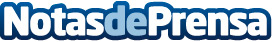 Siam Park está de enhorabuena: cinco veces campeón absoluto del mundo en TripAdvisorEl parque temático de atracciones acuáticas ha sido reconocido, por quinto año consecutivo, con el premio ‘Travellers’ Choice’ de TripAdvisor, basado en las valoraciones positivas de los visitantes Datos de contacto:Natalya RomashkoDepartamento de Comunicación e Imagen, Loro Parque+34 922 373 841 ext.Nota de prensa publicada en: https://www.notasdeprensa.es/siam-park-esta-de-enhorabuena-cinco-veces Categorias: Internacional Nacional Viaje Marketing Canarias Entretenimiento Turismo E-Commerce Premios http://www.notasdeprensa.es